„Bitučių“ grupėKūrybinės raiškos savaitė „Paukšteliai sugrįžta“(03.30-04.03)Tikslas:Domėtis sugrįžtančiais paukščiaisUždaviniai:Skatinti įsiminti 2-3 paukščius;Supažindinti su paukščių balsais;Turtinti vaikų šnekamąją kalbą.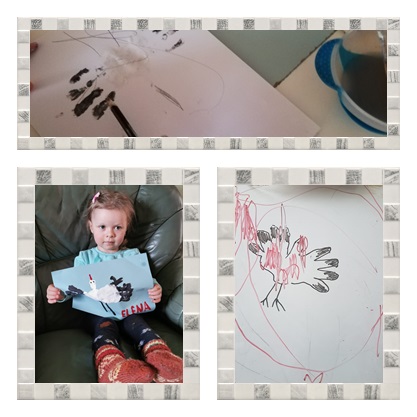 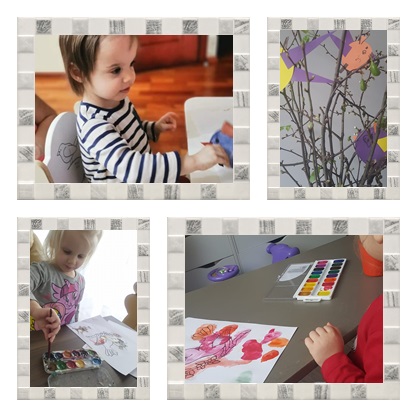 IU mokytojos Jolanta Jasiulevičienė ir Rasa Savickaitė